NorthCityNieuwe kmo-ruimten en sociale woningen in HarenAdres: Haachtsesteenweg 1475 in 1130 Haren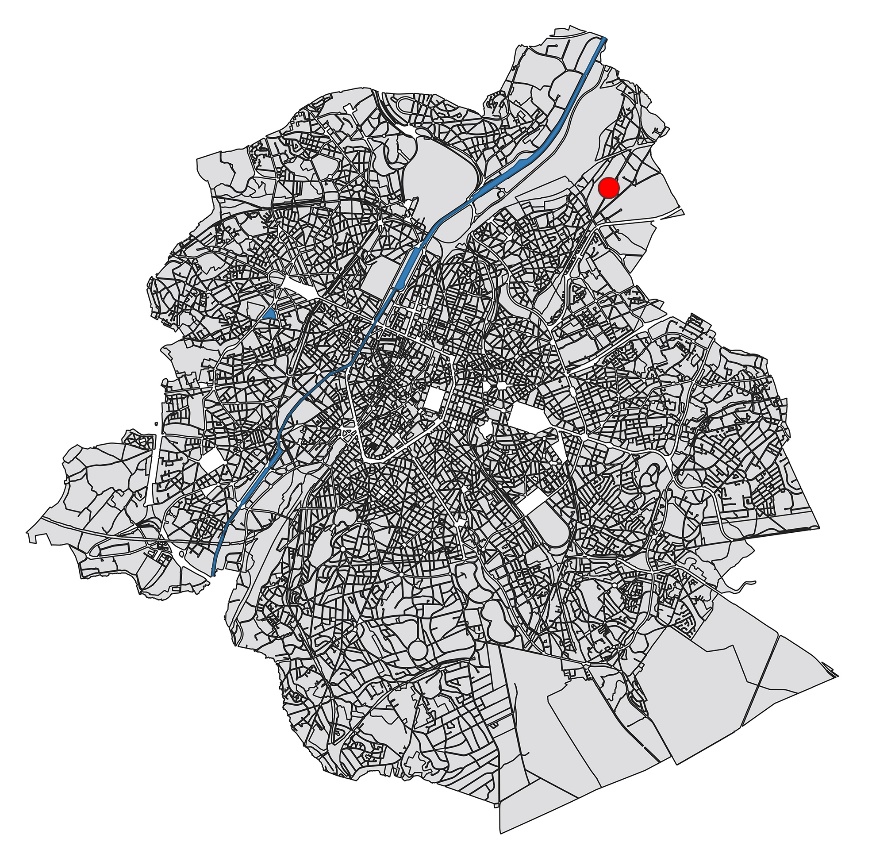 Technische fiche siteOppervlaktenTechnische fiche kmo-park FuturnOppervlaktenTechnische fiche kmo-park citydev.brusselsOppervlaktenMobiliteitTechnische fiche woongedeelteMobiliteitPolyvalente ruimteGemeenschappelijke tuinBedrijfsruimten aan de openbare ruimtenPartnersPlanningKmo-park – te koop (Futurn)7.575 m²Kmo-park – te huur (citydev.brussels)7.575 m²Woongedeelte (Inclusio)9.832 m²Groene ruimten5.144 m²Site2,55 haShowrooms870 m²Ateliers5.845 m²Kantoren860 m²Totaal7.575 m²Kantoren en ateliers voor verhuur1.475 m²Ateliers en showrooms voor verhuur4.533 m²Overdekte parking + technische lokalen1.567 m²Totaal7.575 m²Overdekte parkeerplaatsen55Openluchtparkeerplaatsen23WoningenSociale woningen Aantal voor PBMStudio’s332Appartementen met 1 slaapkamer162Appartementen met 2 slaapkamers331Appartementen met 3 slaapkamers36Appartementen met 4 slaapkamers4Appartementen met 5 slaapkamers1Totaal1235Totale oppervlakte9.832 m²Parkeerplaatsen96Fietsstaanplaatsen201NaamRolFuturnProjectontwikkelaarcitydev.brusselsAanbestedende overheidInclusioAanbestedende overheidUrban Nation Architects & AssociatesArchitectenWillemen Construct nvAlgemeen aannemerMathieu Gijbels nvAannemer gedeelte FuturnATELIERBROOSProjectmanagementMK EngineeringTechnieken + EPBSGI Ingénieurs Stabiliteit woningenTom HernalsteenStabiliteit kmo-ruimtenSECOConsulting ENSACOVeiligheids- en gezondheidscoördinatorBureau De FonsecaAkoestiekdeskundige woningenStart van de werkenseptember 2020Einde van de werken – Futurndecember 2021Einde van de werken – citydev.brusselsdecember 2021Einde van de werken – Inclusiodecember 2022